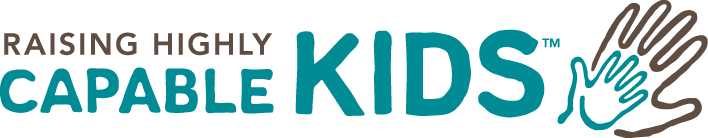 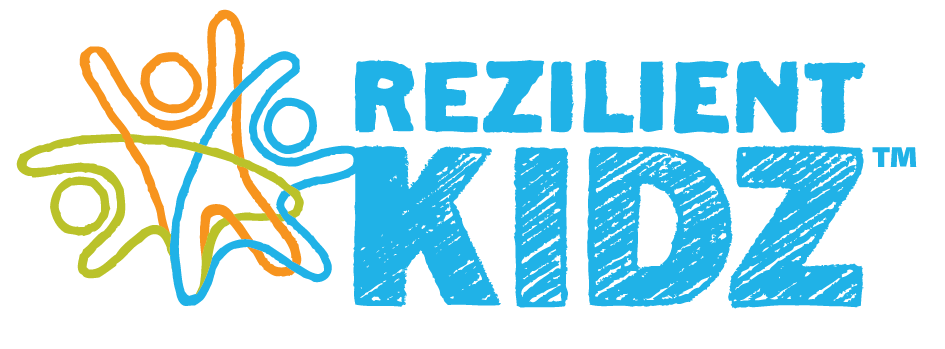 Childcare is provided. Pam Klovas will contact you with more information on the class. Thank you! FIRST NAMELAST NAMEPhone numberEmail AddressChildren’s NamesGradeAge